Department:	Queer Studies		Effective Date of Appointment:  Spring 2022	ANTICIPATED NEEDS:Note: All part-time faculty appointments are temporary and do not confer academic rank. Final determination of part-time teaching assignments is contingent upon student enrollment figures and funding.CurrentCourses or Specialization			Qualifications			Salary RangeApplication Process:Applicants must submit a current c.v. or resume and a cover letter that describes the applicants contributions to diversity and designates specific courses or areas they are interested in teaching and, whenever possible, times available for teaching assignments. The c.v. or resume should include educational background, prior teaching experience, evidence of scholarship, and/or related professional experience and indicate how those qualifications relate to the specific courses designated.Application Deadline:	 For AY 2021 – 2022For Spring Semester 2022 only: November 1, 2021			   	Inquiries and applications should be addressed to: reyna.kennedy@csun.edu Queer Studies ProgramCalifornia State University, Northridge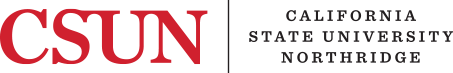 FACULTY POSITION ANNOUNCEMENT
PART-TIME
(formerly AA-6)About the University:One of the largest universities in the country, California State University, Northridge (CSUN) is an urban, comprehensive university that delivers award-winning undergraduate and graduate programs to nearly 40,000 students annually and counts more than 330,000 alumni who elevate Southern California and beyond. Since its founding in 1958, CSUN has made a significant and long-term economic impact on California, generating nearly $1.9 billion in economic impact and more than 11,700 jobs each year. The LAEDC recognized CSUN as its 2015 Eddy Award winner for its positive economic impact. Serving more students on Pell Grants than any other institution in California, CSUN is also a social elevator and one of the most diverse universities in the country. CSUN ranks 13th in awarding bachelor’s degrees to traditionally underserved students and enrolls the largest number of Deaf and Hard-of-Hearing students of any U.S. state university. The journal  Nature recently named CSUN a Rising Star for scientific research, and the NSF ranks CSUN in the top five nationally among similar institutions for graduates who go on to earn doctorates in the sciences. CSUN is where individuals rise. And through them, so does Greater Los Angeles and beyond.About the College:The College of Humanities comprises nine departments: Asian American Studies, Central American Studies, Chicana/o Studies, English, Gender and Women’s Studies, Linguistics/TESL, Modern and Classical Languages and Literatures, Philosophy, and Religious Studies. The College is also home to six interdisciplinary programs: American Indian Studies, Civic and Community Engagement, Jewish Studies, Liberal Studies, Middle Eastern and Islamic Studies, and Queer Studies. The College offers thirteen bachelor’s degrees, six master’s degrees, and twenty-three minor programs and supports the interdisciplinary and cross-cultural collaboration of our faculty and students. The College plays a fundamental role in the university’s general education program and in meeting the university’s commitment to serving the needs of the region. About the Department:The Queer Studies Program at California State University, Northridge, currently offers students the opportunity to earn a Queer Studies minor.  Students must complete three required courses (QS 101/201, 301 and 302) as well as three elective courses for a total of 18 Units to earn the minor.CSUN’s Commitment to You:CSUN is committed to achieving excellence through teaching, scholarship, learning and inclusion. Our values include a respect for all people, building partnerships with the community and the encouragement of innovation, experimentation and creativity. CSUN strives to cultivate a community in which a diverse population can learn and work in an atmosphere of civility and respect. CSUN is especially interested in candidates who make contributions to equity and inclusion in the pursuit of excellence for all members of the university community.For more information about the University, visit our website at: http://www.csun.eduGeneral Information:In compliance with the Annual Security Report & Fire Safety Report of Campus Security Policy and Campus Crime Statistics Act, California State University, Northridge has made crime-reporting statistics available on-line here. Print copies are available by request from the Department of Police Services, the Office for Faculty Affairs, and the Office of Equity and Diversity.The person holding this position is considered a 'mandated reporter' under the California Child Abuse and Neglect Reporting Act and is required to comply with the requirements set forth in CSU Executive Order 1083 as a condition of employment.A background check (including a criminal records check) must be completed satisfactorily before any candidate can be offered a position with the CSU. Failure to satisfactorily complete the background check may affect the application status of applicants or continued employment of current CSU employees who apply for the position.CSUN is an Equal Opportunity Employer and prohibits discrimination on the basis of race, color, ethnicity, religion, national origin, age, gender, gender identity/expression, sexual orientation, genetic information, medical condition, marital status, veteran status, and disability. Our nondiscrimination policy is set forth in CSU Executive Order 1096. Reasonable accommodations will be provided for applicants with disabilities who self-disclose by contacting Recruitment Services at (818) 677-2101.